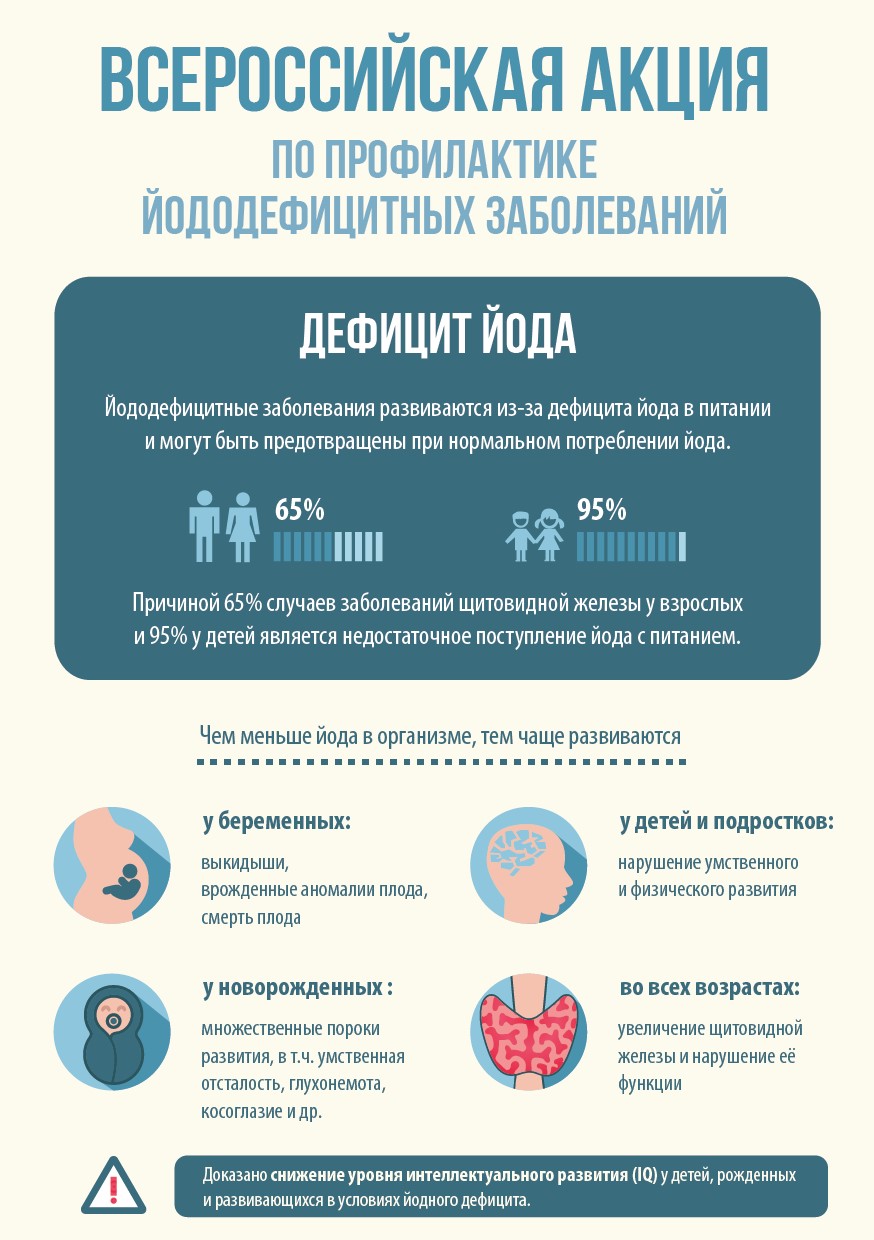 Соль + йод IQ сбережёт